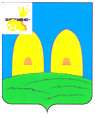 СОВЕТ ДЕПУТАТОВСЫРОКОРЕНСКОГО СЕЛЬСКОГО ПОСЕЛЕНИЯРОСЛАВЛЬСКОГО РАЙОНА СМОЛЕНСКОЙ ОБЛАСТИРЕШЕНИЕот 02.02.2023 г.				                                                                  № 04 Об утверждении структуры Администрации Сырокоренского сельского поселения Рославльского района Смоленской областиВ соответствии с Федеральным законом от 6 октября 2003 г. № 131-ФЗ «Об общих принципах организации местного самоуправления в Российской Федерации», Уставом Сырокоренского сельского поселения Рославльского района Смоленской области, Совет депутатов Сырокоренского сельского поселения Рославльского района Смоленской областиРЕШИЛ: 1. Утвердить структуру Администрации Сырокоренского сельского поселения Рославльского района Смоленской области.2. Решение «Об утверждении структуры Администрации Сырокоренского сельского поселения Рославльского района Смоленской области, утвержденную решением Совета депутатов Сырокоренского сельского поселения Рославльского района Смоленской области от 29 августа 2019  № 20 (в редакции решения Совета депутатов Сырокоренского сельского поселения Рославльского района Смоленской области от 04.10.2019 № 23) считать утратившим силу.3.  Настоящее решение вступает в силу со дня его подписания и  применяется к правоотношениям, возникшим с 1 января 2023 года.         4. Настоящее решение подлежит размещению на официальном сайте Администрации Сырокоренского сельского поселения Рославльского района Смоленской области в информационно-телекоммуникационной сети «Интернет».Глава муниципального образованияСырокоренского сельского поселенияРославльского района Смоленской области				       Е.И. Хаченкова